INVENTARIO  ICTVEINVENTARIO  ICTVEINVENTARIO  ICTVEINVENTARIO  ICTVEINVENTARIO  ICTVEEQUIPAMIENTOMARCAUBICACIONIMAGEN REFERENCIAEquipo Portero AutomáticoFERMAXAula 2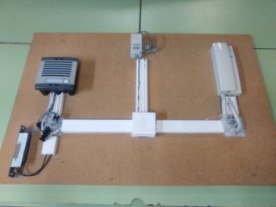 Equipo Portero AutomáticoGOLMARAula 2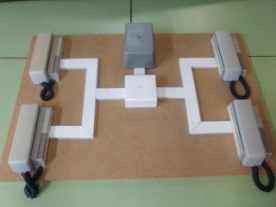 Equipo Video porteroASTRELLAula 2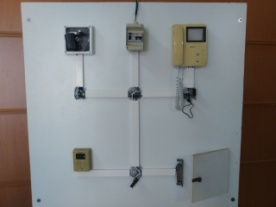 Equipo Video porteroASTRELLAula 2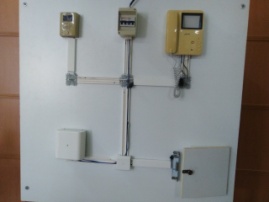 Sistema seguridad AntiintrusiónELKRONAula 2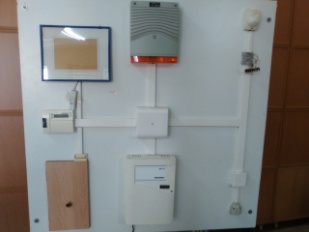 ISE/CE/JA 135/165/ISE1/2006Sistema seguridad AntiincendioGOLMARAula 2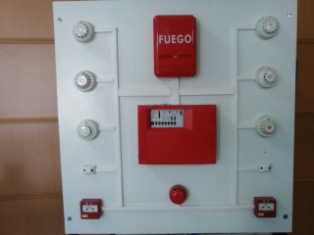 ISE/CE/JA 135/165/ISE1/2006Equipo Telefonía PANASONICAula 2-2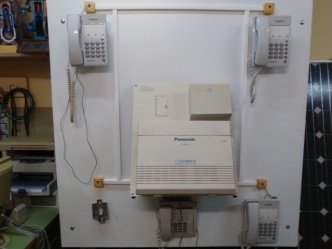 ISE/CE/JA 708/81/ISE372006Nº Serie: KX-TES824NEParabólica 60 cmTELEVESAula 2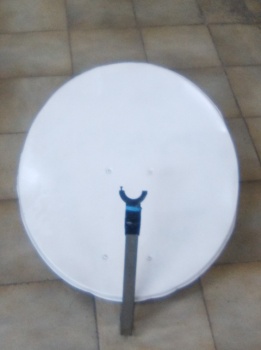 Parabólica 1 mTELEVESAula 2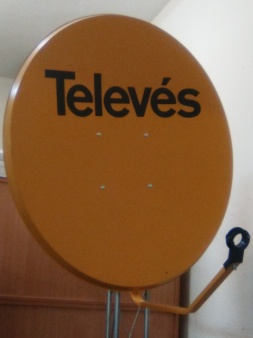 Antena tipo yaguiTELEVESAula 2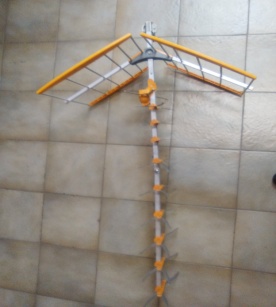 Antena FMTELEVESAula 2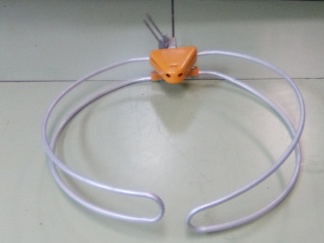 Medidor de campo TELEVESH45 CompactAlmacén-2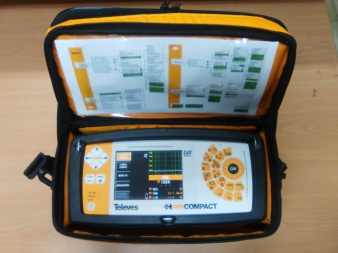 ISE/CE/JA 816/00280/ISE/2014/SCNº Serie: 09142223700015Entrenador de antenasETC-8Aula 2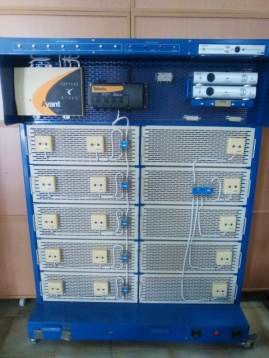 ISE/CE/JA 708/81/ISE3/2006Barrera de Infrarrojos para Exteriores EL20ELKRONAula 2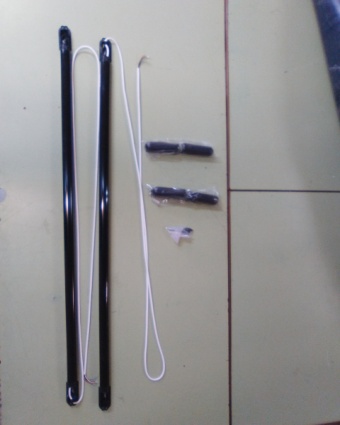 